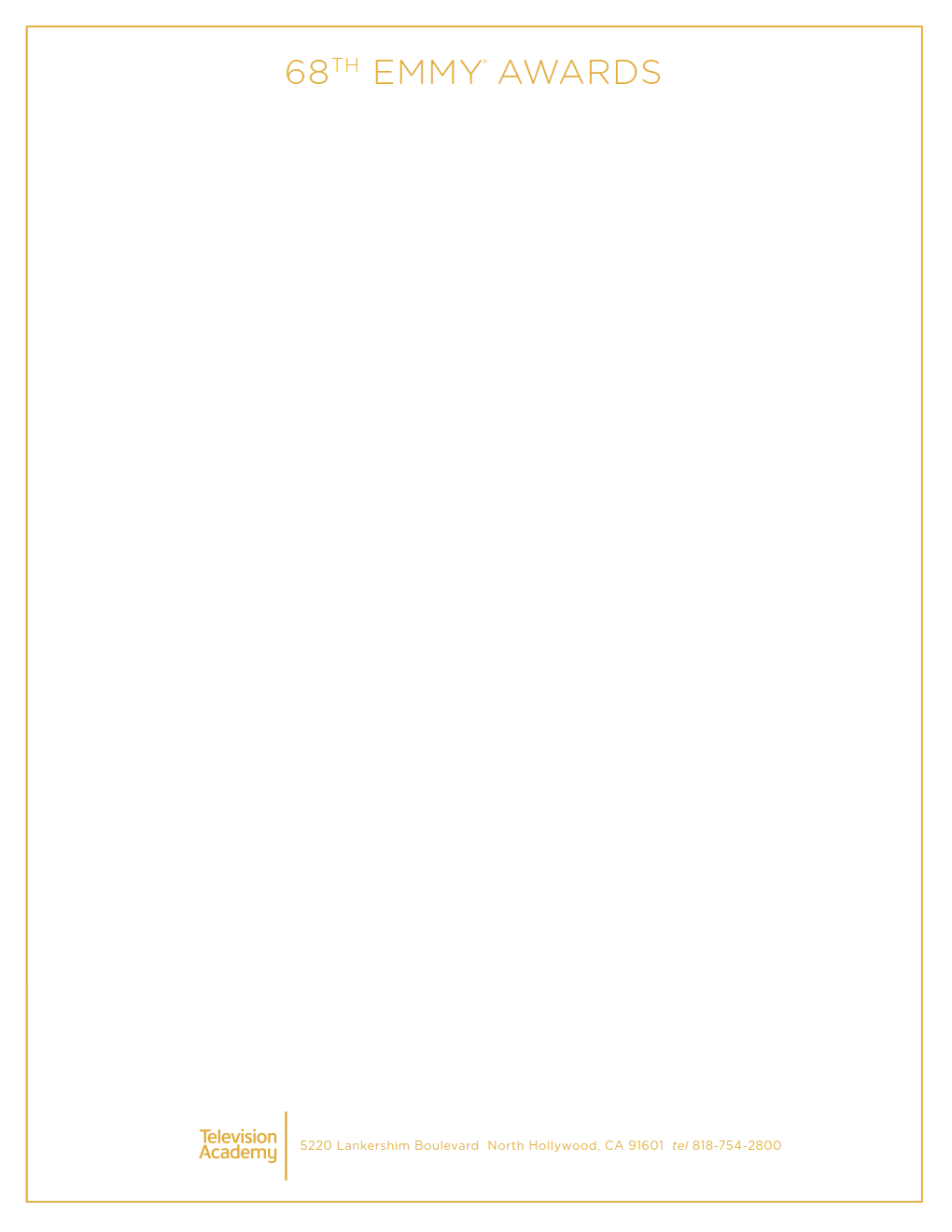 FOR IMMEDIATE RELEASE	Post-awards presentation 		(approximately 7:00PM, PDT)	September 11, 2016		WINNERS OF THE 68th CREATIVE ARTS EMMY® AWARDS ANNOUNCED(Los Angeles, Calif. - September 11, 2016) The Television Academy tonight presented the second of 2016 Creative Arts Emmy® Awards ceremonies for programs and individual achievements at the Microsoft Theater in Los Angeles and honored variety, reality and documentary programs, as well as the many talented artists and craftspeople behind the scenes who create television excellence. Executive produced by Bob Bain, this year’s Creative Arts Awards featured an array of notable presenters, among them Derek and Julianne Hough, Heidi Klum, Jane Lynch, Ryan Seacrest, Gloria Steinem and Neil deGrasse Tyson.  In recognition of its game-changing impact on the medium, American Idol received the prestigious 2016 Governors Award.  The award was accepted by Idol creator Simon Fuller, FOX and FremantleMedia North America. The Governors Award recipient is chosen by the Television Academy’s board of governors and is bestowed upon an individual, organization or project for outstanding cumulative or singular achievement in the television industry. For more information, visit Emmys.comPRESS CONTACTS FOR THE TELEVISION ACADEMY:Jim Yeagerbreakwhitelight public relations jim@breakwhitelight.com818-264-6812Stephanie Goodell breakwhitelight public relations stephanie@breakwhitelight.com818-462-1150The awards for both ceremonies, as tabulated by the independent accounting firm of Ernst & Young LLP, were distributed as follows:A complete list of all awards presented tonight is attached. The final page of the attached list includes a recap of all programs with multiple awards for both ceremonies.Outstanding Documentary Or Nonfiction Series(Area Award: Possibility of one or more than one award.)Making A Murderer						Netflix Laura Ricciardi, Executive ProducerMoira Demos, Executive ProducerOutstanding Documentary Or Nonfiction Special(Area Award: Possibility of one or more than one award.)What Happened, Miss Simone?					 Netflix Sidney Beaumont, Executive ProducerAmy Hobby, ProducerLiz Garbus, ProducerJustin Wilkes, ProducerJayson Jackson, ProducerExceptional Merit In Documentary Filmmaking(Juried Award: All entrants are screened by a jury of appropriate branch members with the possibility of one or no award.)Cartel Land								A&EMatthew Heineman, Produced byTom Yellin, Produced byKathryn Bigelow, Executive ProducerRobert DeBitetto, Executive ProducerMolly Thompson, Executive Producer* * * * * * * Jim: The James Foley Story 					HBOEva Lipman, Produced byGeorge Kunhardt, Produced byTeddy Kunhardt, Produced byPeter Kunhardt, Executive ProducerSheila Nevins, Executive ProducerJacqueline Glover, Executive ProducerOutstanding Directing For A Variety SeriesRyan McFaul, Directed by						Comedy CentralInside Amy SchumerMadonna/WhoreOutstanding Writing For A Variety SeriesKevin Avery, Writer							HBOTim Carvell, WriterJosh Gondelman, WriterDan Gurewitch, WriterGeoff Haggerty, WriterJeff Maurer, WriterJohn Oliver, WriterScott Sherman, WriterWill Tracy, WriterJill Twiss, WriterJuli Weiner, WriterLast Week Tonight With John OliverOutstanding Variety SpecialThe Late Late Show Carpool 					CBSKaraoke Prime Time Special Rob Crabbe, Executive Producer				Ben Winston, Executive ProducerMike Gibbons, Co-Executive ProducerSheila Rogers, Supervising ProducerMichael Kaplan, Supervising ProducerJeff Kopp, Supervising ProducerJosie Cliff, Supervising ProducerJames Corden, Producer/HostOutstanding Writing For A Nonfiction ProgramLaura Ricciardi, Written by					NetflixMoira Demos, Written byMaking A MurdererEighteen Years LostOutstanding Directing For A Nonfiction ProgramLaura Ricciardi, Directed by					NetflixMoira Demos, Directed byMaking A MurdererFighting For Their LivesOutstanding Picture Editing For A Nonfiction ProgramMoira Demos, Editor 						NetflixMaking A MurdererIndefensibleOutstanding Character Voice-Over PerformanceSeth MacFarlane as Peter Griffin, Stewie Griffin, 		FOXBrian Griffin, Glenn Quagmire, Dr. Hartman, Tom Tucker, Mr. SpacelyFamily GuyPilling Them SoftlyOutstanding Short Form Animated ProgramRobot Chicken							Adult SwimRobot Chicken Christmas Special: The X-Mas UnitedSeth Green, Executive Producer/Written by			Matthew Senreich, Executive Producer/Written byJohn Harvatine IV, Executive ProducerEric Towner, Executive ProducerTom Root, Executive Producer/Head WriterDoug Goldstein, Executive Producer/Head WriterKeith Crofford, Executive ProducerMike Lazzo, Executive ProducerJanet Dimon, Supervising ProducerOllie Green, ProducerMike Fasolo, Written byShelby Fero, Written byJoel Hurwitz, Written byTom Sheppard, Written by/Directed byAlex Kamer, Animation DirectorOutstanding Animated ProgramArcher 									FX NetworksThe Figgis AgencyAdam Reed, Executive Producer/Writer				Matt Thompson, Executive ProducerCasey Willis, Co-Executive ProducerJeff Fastner, ProducerNeal Holman, ProducerChad Hurd, ProducerEric Sims, ProducerBryan Fordney, Producer/Animation DirectorOutstanding Individual Achievement In Animation(Juried Award: All entrants are screened by a jury of appropriate branch members with the possibility of one, more than one, or no award.)Jason Kolowski, Production Designer 				Cartoon NetworkAdventure TimeBad Jubies* * * * * * * Tom Herpich, Storyboard Artist					Cartoon NetworkAdventure TimeStakes Pt. 8: The Dark Cloud* * * * * * * Jason Carpenter, Animation Production Designer 	National Geographic He Named Me Malala 	Channel* * * * * * * Chris Tsirgiotis, Background Designer 				Cartoon NetworkLong Live The Royals Punk Show* * * * * * * Scott DaRos, Character Animator 				Adult SwimRobot Chicken DC Comics Special III: Magical FriendshipOutstanding Lighting Design/Lighting Direction For A Variety SeriesOscar Dominguez, Lighting Designer				NBCSamuel Barker, Lighting DirectorDaniel K. Boland, Lighting DirectorCraig Housenick, Lighting DirectorJohnny Bradley, Media Server OperatorThe VoiceEpisode 917AOutstanding Lighting Design/Lighting Direction For A Variety SpecialAl Gurdon, Lighting Designer					FOXTravis Hagenbuch, Lighting DirectorMadigan Stehly, Lighting DirectorWill Gossett, Lighting DirectorRyan Tanker, Moving Light ProgrammerGrease: LiveOutstanding Picture Editing For Variety Programming(Area Award: Possibility of one, more than one award or no award.)Anthony Miale, Editor 						HBOLast Week Tonight With John Oliver Public Defenders (segment) Outstanding Sound Mixing For A Variety Series Or Special(Area Award: Possibility of one, more than one award or no award.)Ken Hahn, Re-Recording Mixer 					PBSPaul Bevan, Production MixerSkip Kent, Production MixerLawrence Rock, Music MixerDanny Elfman's Music From 					The Films Of Tim Burton (Live From Lincoln Center) Outstanding Short Form Comedy Or Drama SeriesChildrens Hospital						Adult SwimRob Corddry, Executive ProducerJonathan Stern, Executive ProducerDavid Wain, Executive ProducerKeith Crofford, Executive ProducerMike Lazzo, Executive ProducerKrister Johnson, Co-Executive ProducerOutstanding Short Form Variety SeriesPark Bench With Steve Buscemi				AOLSteve Buscemi, Executive ProducerStanley Tucci, Executive ProducerWren Arthur, Executive ProducerJustin Wilkes, Executive ProducerJoe Killian, Executive ProducerJon Doran, Executive ProducerOutstanding Short Form Nonfiction Or Reality SeriesInside Look: The People v. O.J. Simpson: 			FX NetworksAmerican Crime StoryRyan Murphy, ProducerNed Martel, ProducerStephanie Gibbons, ProducerSally Daws, ProducerSue Keeton, ProducerKenna McCabe, ProducerOutstanding Picture Editing For An Unstructured Reality ProgramSteve Lichtenstein, Lead Editor					HBOCraig A. Colton, EditorNena Erb, EditorDan Golding, EditorProject GreenlightAccident Waiting To HappenOutstanding Picture Editing For A Structured Or Competition Reality ProgramMark Cegielski, Editor 						TLCJames Horak, EditorJulie Janata, EditorElise Ludwig, EditorJustin Robertson, EditorConrad Stanley, EditorShelly Stocking, EditorWho Do You Think You Are?Bryan Cranston Outstanding Costumes For Variety, Nonfiction Or Reality ProgrammingPaul Tazewell, Costume Designer 				NBCRachel Attridge, Assistant Costume DesignerDana Burkart, Assistant Costume DesignerRory Powers, Costume SupervisorThe Wiz Live!Costumes: allOutstanding Actor In A Short Form Comedy Or Drama SeriesRob Corddry as Dr. Blake Downs					Adult SwimChildrens HospitalOutstanding Production Design For A Variety, Nonfiction, Event Or Award SpecialDavid Korins, Production Designer 				FOXJoe Celli, Art DirectorJason Howard, Set DecoratorGrease: LiveOutstanding Production Design For A Variety, Nonfiction, Reality Or Reality-Competition Series(Area Award: Possibility of one or more than one award.)Schuyler Telleen, Production Designer 				IFCKatherine Isom, Set DecoratorPortlandiaFamily Emergency/Pickathon/Weirdo Beach Outstanding Cinematography For A Nonfiction ProgramMatthew Heineman, Cinematography by				A&EMatt Porwoll, Cinematography byCartel LandOutstanding Sound Editing For A Nonfiction Program (Single Or Multi-Camera)Tom Paul, Supervising Sound Editor				A&ESean Garnhart, Sound DesignerRyan Collison, Sound EditorJoanna Fang, Sound EditorLeslie Bloome, Sound EditorMark Filip, Sound FX EditorBilly Orrico, Dialogue EditorCartel LandOutstanding Sound Mixing For A Nonfiction Program (Single or Multi-Camera)(Area Award: Possibility of one, more than one award or no award.)Erik Schuiten, Re-Recording Mixer 				HBOViceFighting Isis Outstanding Hairstyling For A Multi-Camera Series Or SpecialBettie O. Rogers, Department Head Hairstylist			NBCJodi Mancuso, Key HairstylistInga Thrasher, HairstylistJennifer Serio, HairstylistCara Hannah Sullivan, HairstylistJoe Whitmeyer, HairstylistSaturday Night LiveHost: Fred ArmisenOutstanding Makeup For A Multi-Camera Series Or Special (Non-Prosthetic)Scott Wheeler, Department Head Makeup Artist		Comedy CentralSuzy Diaz, Key Makeup ArtistJason Hamer, Key Makeup ArtistNatalie Thimm, Key Makeup ArtistMichael Blake, Key Makeup ArtistKey & PeeleY'all Ready For This?Outstanding Actress In A Short Form Comedy Or Drama SeriesPatrika Darbo as Margot Mullen					ActingDead.comActing DeadOutstanding Technical Direction, Camerawork, Video Control For A Limited Series, Movie Or SpecialEric Becker, Technical Director					FOXBert Atkinson, CameraKeith Dicker, CameraRandy Gomez, Sr., CameraNat Havholm, CameraRon Lehman, CameraDave Levisohn, CameraTore Livia, CameraMike Malone, CameraAdam Margolis, CameraRob Palmer, CameraBrian Reason, CameraDamien Tuffereau, CameraEaster Xua, CameraChris Hill, Video ControlMatt Pascale, Video ControlGrease: LiveOutstanding Technical Direction, Camerawork, Video Control For A SeriesCharles Ciup, Technical Director 					ABCBrian Reason, CameraHector Ramirez, CameraNat Havholm, CameraJeff Wheat, CameraBert Atkinson, CameraBettina Levesque, CameraAdam Margolis, CameraDamien Tuffereau, CameraEaster Xua, CameraMike Malone, CameraRob Palmer, CameraRon Lehman, CameraKeith Dicker, CameraMike Carr, CameraEd Horton, CameraDyLan Sanford, CameraFreddy Frederick, CameraChris Hill, Video ControlEd Moore, Video ControlDancing With The StarsThe Finals (Part 2)Outstanding Host For A Reality Or Reality-Competition ProgramRuPaul Charles, Host						LogoRuPaul's Drag RaceOutstanding Cinematography For A Reality ProgramCinematography Team						National Geographic Life Below Zero 						ChannelBreaking ThroughOutstanding Unstructured Reality ProgramBorn This Way							A&EJonathan Murray, Executive ProducerGil Goldschein, Executive ProducerLaura Korkoian, Executive ProducerBarry Hennessey, Executive ProducerElaine Frontain Bryant, Executive ProducerShelly Tatro, Executive ProducerDrew Tappon, Executive ProducerRowan Wheeler, Supervising ProducerSasha Alpert, ProducerRachel Speiser Schwartz, ProducerOutstanding Structured Reality ProgramShark Tank								ABCMark Burnett, Executive ProducerClay Newbill, Executive ProducerYun Lingner, Executive ProducerPhil Gurin, Executive ProducerMax Swedlow, Co-Executive ProducerBrandon Wallace, Co-Executive ProducerBecky Blitz, Supervising ProducerSami Aziz, Senior ProducerHeather Dreiling, Senior ProducerLaura Roush, Senior ProducerKate Ryu, Senior ProducerMichael Kramer, Senior ProducerShaun Polakow, Senior ProducerDominique Worden, ProducerOutstanding Choreography(Juried Award: All entrants are screened by a jury of appropriate branch members with the possibility of one, more than one, or no award.)Quest Crew, Choreographers 					MTVAmerica's Best Dance Crew  Routines: Runaway Baby/Take U There/Summer Thing* * * * * * * Kathryn Burns, Choreographer 					CWCrazy Ex-Girlfriend Routines: I'm So Good at Yoga/A Boy Band Made Up of Four Joshes/Settle For MeOutstanding Special Class Program(Area Award: Possibility of one or more than one award.)Grease: Live							FOX Marc Platt, Executive ProducerThomas Kail, Co-Executive ProducerAlex Rudzinski, Co-Executive ProducerAdam Siegel, ProducerGreg Sills, Produced byOutstanding Informational Series Or SpecialAnthony Bourdain: Parts Unknown				CNNAnthony Bourdain, Executive Producer/HostChristopher Collins, Executive ProducerLydia Tenaglia, Executive ProducerSandra Zweig, Executive ProducerToby Oppenheimer, ProducerMike Steed, ProducerTom Vitale, ProducerPROGRAMS WITH MULTIPLE AWARDSProgramIndividualTotalHBO11516FX Networks3912Netflix246PBS-66FOX 145A&E224Adult Swim 224Amazon-44Cartoon Network134NBC -44ABC213CBS213Comedy Central 123CNN112CW-22National Geographic Channel -22Showtime -22ActingDead.com -11AMC-11AOL 1-1IFC -11Logo -11MTV -11Nickelodeon -11Oculus Platform 1-1Starz-11TLC -11USA -11